LATE NEWS TEMPLATE LATE NEWS ABSTRACT PREPARATION
GUIDELINES FOR TRANSDUCERS 2023PLEASE LEAVE THIS SPACE AVAILABLE TO LIST YOUR AUTHORSPLEASE LEAVE THIS SPACE AVAILABLE TO LIST YOUR AUTHORS’ AFFILIATIONS.  REMEMBER THAT NO NAMES OR INSTITUTIONS SHOULD APPEAR ON THIS ABSTRACT, AS IT IS PREPARED FOR DOUBLE-BLIND REVIEWAbstractThe Late News Abstract should start with a brief abstract of approximately 100 words summarizing the main goals, developments, and achievements of the work.  Consider that the abstract may be included in abstract search databases.  Think of what requirements the abstract should fulfill in view of this perspective. The purpose of Late News Abstracts is to enable the "latest" outstanding papers to make it to the conference. This "Late News" submission process is not designed to be an overflow for the abstracts that did not make the deadline of 6 December 2022.  On the contrary, the goal is to give the opportunity to get exciting and outstanding results the chance of being presented at Transducers 2023 Conference.  It deals with absolutely remarkable and novel achievements that should not be missed, both for the author and the attendees of the conference.KEYWORDSA few meaningful keywords describing the essential topics of the paper.IntroductionLate News Abstract LengthYour Late News Abstract is expected to have a total length of four (4) pages. Note that this sample is a representative of the expected length.If your Late News Abstract is accepted, you are required to submit a final manuscript due 28 March 2023.  The only modifications that should be made is to add your authors and affiliations and un-blind the references. The manuscript that you prepare will be printed as it is received.  The electronic digest will be produced in color.  There will not be a hardcopy book.General LayoutThe Technical Digest will be published in A4 format, 20.98 cm x 29.69 cm (8.26” x 11.69”).  This Sample Paper has been created using A4 size.  Please check that the size converted correctly for your computer.  Some computers do not convert the page size automatically.  In A4 format, define 1.9 cm (.75”) wide left, right, and top margins.  The bottom margin must be 2.54 cm (1”).  Define a two-column layout, with a space of 0.635 cm (0.25”) between columns.  The title/author/affiliation section should be centered above both columns.  NO blank lines between the title and authors, and the authors and institutions.  Adjust the two columns on the last page to equal length, as far as possible.  All paragraphs are to be indented 0.635 cm (0.25”). You should also double check that your final PDF file is A4 before uploading it.  You may need to change your printer default settings.  Just printing the PDF from Microsoft Word may not work.  To check your page size, in Acrobat under Preferences >Page Display >Page Content and Information; click the box labeled "Always show document page size".  This will display the PDF page size for your document so you may confirm the page size is correct.If you choose to use another program other than Word to develop your manuscript/source file, the format MUST match this template or it will NOT be accepted.  Do not number your pages or password protect your PDF file.Do NOT have your paper reference number in the body of your paper.  Re-read your paper to make sure that there are no grammatical, spelling, or content errors.  Text FormattingYour paper formatting and style MUST match this template exactly to ensure inclusion in the Digest.Please use Times New Roman throughout the entire manuscript, from title, authors, affiliation, headers, and sub-header, to figure and table captions, and references.  To achieve a unified look across the Digest, the following formats should be used for the main paragraph types, as illustrated also by this template:  • Title:	14 point, bold, ALL capitals;• Authors:	12 point, italic;• Affiliation:	12 point, regular;• Abstract   headingS:	12 point, bold, ALL capitals, without numbering;• Section   headings:	12 point, bold, ALL capitals, Do not number;• Sub-section   headings:	10 point, bold, without numbering;• Text body:	10 point, regular; all paragraphs indented 0.635 cm (.25”); • Figure captions:	10 point, italic;• Table captions:	10 point, italic;• References:	10 point, regular, numbered.All manuscripts must be typed single spaced to fit within the two column borders.  Do not use smaller print than 10 point.  Do not add any kind of pagination anywhere in the paper.  Do not add a blank line between paragraphs in a section.  Do not use footnotes.  If you have no other option and must us a footnote, number the footnotes separately in superscripts1.  Place the actual footnote at the bottom of the column in which it is cited.  Do not put footnotes in the reference list or exceed the margins limits.•	Do not split words in paper title (i.e. NANOCHANNELS should NOT be split so NANO- is on the first line and CHANNELS on the next line).•	When you have more than one author and/or affiliation, “and” must be added before the last author and/or affiliation.•	Authors’ names (12 Point Times New Roman Italic) and affiliation (12 Point Times New Roman Regular) appear below the title, also centered, in capital and lower case letters.  Give all authors’ names; do not use et. al.  •	Author’s FULL first/given name, middle initial (John Q. Public) and last name should be on the paper.  •	Do not split author names (i.e. John Q. Public should not be split so John Q. in on the first line and Public on the next line).•	When authors are from more than one institution, use 1superscripts with the corresponding institution.  Do NOT number if authors are all from the same institution.•	Please include actual name of the institution and not only your Department, Center or Laboratory.•	As we want all papers to have uniformity, please DO NOT include contact information at the top of your paper.  Contact information should be at the end of your paper after References.•	One blank line between title and authors. •	NO blank lines between authors and institutions/affiliations.•	Do not have any “widow or orphans” either in your text, charts, or tables.  Widows and orphans are those words or short phrases at the end or beginning of paragraphs that are left to sit alone at the top or bottom of a column - separated from the rest of the paragraph.  It leaves the reading of the information, table or chart unbalanced.  Do not place the header at the bottom of one page and the text of that header on another page or the caption of the figure on one page and the actual figure on another.•	Caption and number every illustration.  Figure captions should be below the figures; table captions should be above the tables. •	Double check your sequence numbering of figures and charts. •	Figure/table numbers should be followed with a colon “:” after them. (i.e. Figure 1: )•	Make sure there is a lot of distinction between the patterns and/or shades used in charts, graphs and tables. •	Photographs:  All illustrations must be high quality with a resolution of at least 300 dpi.•	Footnotes:  Do not use footnotes.  Rather write your text to include all essential ideas and to be free from material of low importance.  If you have no other option and must us a footnote, number the footnotes separately in superscripts1.  Place the actual footnote at the bottom of the column in which it is cited.  Do not put footnotes in the reference list or exceed the margins limits.  They must be above the 2.54 cm (1”) bottom margin.•	References:  List and number all references at the END of the paper.  When referring to them in the text, type the corresponding reference number in square brackets as shown at the end of this sentence [1].  Number them consecutively. e.g.Abbreviations and AcronymsDefine abbreviations and acronyms the first time they are used in the text. Abbreviations such as IEEE, SI, MKS, CGS, sc, dc, and rms do not have to be defined.  Do not use abbreviations in the title or section headers unless they are unavoidable.FIGURE AND TABLE FORMATTINGAll figures should be placed as close to their mention as possible.  Digital images, e.g., schematic drawings, photos, micrographs, etc., should have a resolution of at least 300 dpi.  Each figure should be accompanied by a numbered caption, as shown in Fig. 1, placed right below the figure being described.  Figure 2 shows a photograph with unfavorable resolution (72 dpi) and low contrast.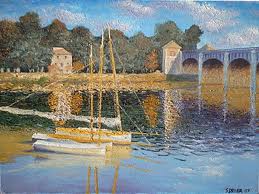 Figure 1: Reflections on corrugated liquid/gas interface, with obstacles, observed by Monet.  Rendering with 300 dpi.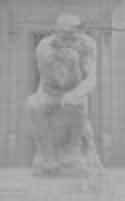 Figure 2: Reflection on life, originally shaped by Rodin: rendering with low resolution (75 dpi), unfavorable size, and other deficiencies.Tables should span one column and should be preceded by a caption.  Table 1 illustrates a possible design.  Design details are left to the authors.  If a table or figure is too wide to be contained in a single column, extend it over both columns, preferable at the top or bottom of a page.Table 1: Number N of abstracts submitted and 
number M of submitting countries.EQUATION FORMATTINGWhen numbering equations, enclose numbers in parentheses and place flush with right-hand margin of the column, i.e., with appropriate punctuation.  	-1 ≈ei22 7 	 (1)The above equation is meant as an example only and has no reference or further content.  Please double check that your figures, tables, etc. are numbered in correct sequence.REFERENCE FORMATTINGRefer to the reference section for samples for contributions to Conference Digest [1], journals [2], and books [3].If you have any questions regarding your final manuscript, please do not hesitate to contact Shirley at sgalloway@pmmiconferences.com.ACKNOWLEDGEMENTSNice words and appreciation to someone for something they’ve done to assist you with your paper.REFERENCES[1]	S. Senturia, “Perspectives on MEMS Past and Future: the Tortuous Pathway from Bright Ideas to Real Products”, in Digest Tech. Papers Transducers‘03 Conference, Boston, June 8-12, 2003, pp. 10-15.[2]	T. Tsuchiya, O. Tabata, J.  Sakata, Y. Taga, “Specimen Size Effect on Tensile Strength of Surface Micromachined Polycrystalline Silicon Thin Films”, J.  Microelectromech.  Syst., vol. 7, pp. 106-113, 1998.[3]	R. P. Feynman, Lectures on Physics, Addison Wesley, 1989.CONTACT*J.Q. Public, tel: +1-555-12301234; JQP@xxxx.comRegionNMAmericas2123Asia/Oceania2509Europe/Africa16620Total62832